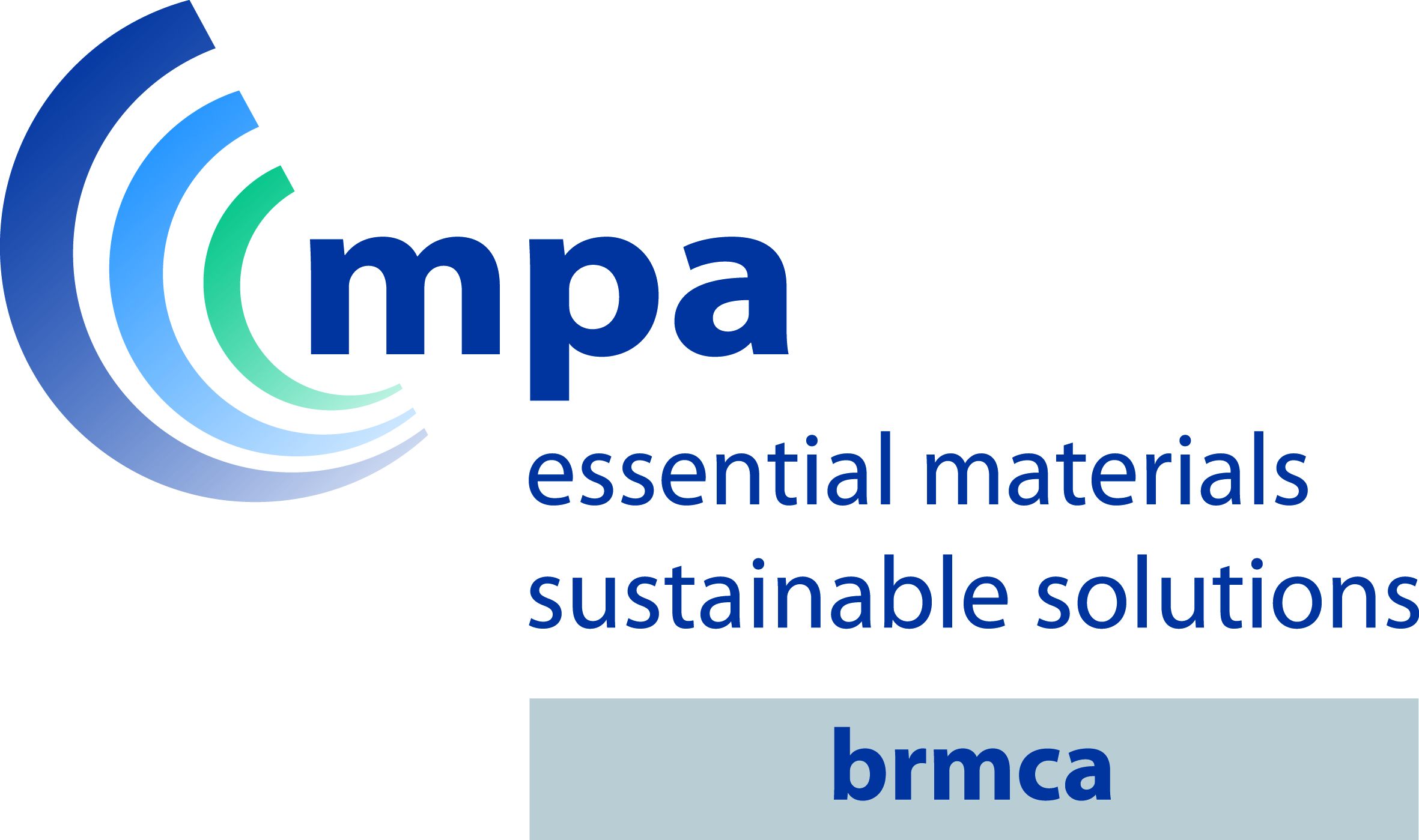 British Ready-Mixed Concrete Association ‘Excellence in Customer Service Award’ Entry form for ‘2019 Award’The completed entry form including contractor verification together with at least two high quality photographs* to be sent to Chris A Clear, by 31 July 2019To be eligible for the 2019 Award the 'Excellence in customer service' verification from the contractor shall be no earlier than 1 January 2018 and no later than 30 June 2019.Please do not hesitate to contact Chris A Clear if you require any additional information or clarification, but well before the due date.e: 	chris.clear@mineralproducts.orgm: 	07976 546941*A practical test for digital photographs is to enlarge them so that they completely fill a minimum 14" computer or laptop screen without looking pixelated.Please note photographs and text supplied may be used for general BRMCA marketing purposes in addition to articles related to the BRMCA Award.Entry Details:Company name proposed for award:(Full address, Tel No and contact name)Supplying plant (s):(Full address)Contractor:(Full address & Tel No.)Project name and site location:(Project name and full site address)Contractor contact name & contact details:(Full address and Tel No.)Date of supply/supply term:Concrete Mix details:Summary of service providedPlease summarise the service provided, difficulties overcome and reason for consideration re: ‘Excellence in Customer Service Award’.It is important to include the customer verification of the ‘Excellence in Customer Service’Please also provide pictures* and detailed technical commentary if appropriate. *A practical test for digital photographs is to enlarge them so that they completely fill a minimum 14" computer or laptop screen without looking pixelated.Declaration:Person completing the entry form:Contact address:(Include email and Tel No.)Signed:……………………………..Dated:……………………………….Name of Contractor Representative Verifying Content if not named above:Name:………………………………..…Signed:………………………………….Dated:…………………………………….